AVRASYA ÜNİVERSİTESİSHMYO/ SAĞLIK KURUMLARI İŞLETMECİLİĞİ/ 2021-2022 GÜZ DÖNEMİ DERS PROGRAMI/ 1.SINIFAVRASYA ÜNİVERSİTESİSHMYO/ SAĞLIK KURUMLARI İŞLETMECİLİĞİ/ 2021-2022 GÜZ DÖNEMİ DERS PROGRAMI/ 2.SINIF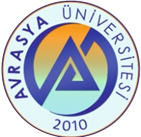 SAĞLIK KURUMLARI İŞLETMECİLİĞİ 1. SINIFSAĞLIK KURUMLARI İŞLETMECİLİĞİ 1. SINIFSAĞLIK KURUMLARI İŞLETMECİLİĞİ 1. SINIFSAĞLIK KURUMLARI İŞLETMECİLİĞİ 1. SINIFSAĞLIK KURUMLARI İŞLETMECİLİĞİ 1. SINIFPAZARTESİSALIÇARŞAMBAPERŞEMBECUMA08.00-08.30SKİ 1007 Genel işletmeÖğr. Gör. Figen ÖZŞAHİND-305YDB 1001 İngilizce- IUZEM SKİ 1009 İş Sağlığı ve GüvenliğiUZEM08.50-09.20SKİ 1007 Genel işletmeÖğr. Gör. Figen ÖZŞAHİND-305YDB 1001 İngilizce- IUZEM SKİ 1009 İş Sağlığı ve GüvenliğiUZEM 09.40-10.10SKİ 1007 Genel işletmeÖğr. Gör. Figen ÖZŞAHİND-305YDB 1001 İngilizce- IUZEMATA 1001 Atatürk İlkerleri ve İnkılap TarihiUZEMTDB 1001 Türk Dili-IUZEM10.30-11.00SKİ 1007 Genel işletmeÖğr. Gör. Figen ÖZŞAHİND-305ATA 1001 Atatürk İlkerleri ve İnkılap TarihiUZEMTDB 1001 Türk Dili-IUZEM11.20-11.5012.10-12.4012.40-13.30(öğle arası)13.30-14.00AVU 1001 Kariyer Planlamaya GirişSKİ 1003 Genel Muhasebe IÖğr. Gör. Leyla GÜR URTEKİND-102SKİ 1005 Sağlık Sistemleri ve Türkiye Sağlık Sistemleri AnalizÖğr. Gör.  Damla ÖNKD-10114.200-14.50 SKİ 1003 Genel Muhasebe IÖğr. Gör. Leyla GÜR URTEKİND-102SKİ 1005 Sağlık Sistemleri ve Türkiye Sağlık Sistemleri AnalizÖğr. Gör.  Damla ÖNKD-10115.10-15.40SKİ 1003 Genel Muhasebe IÖğr. Gör. Leyla GÜR URTEKİND-102SKİ 1001 MatematikDr. Öğr. Üyesi Rukiye ÖZTÜRKD-30216.00-16.30 SKİ 1003 Genel Muhasebe IÖğr. Gör. Leyla GÜR URTEKİND-102SKİ 1001 MatematikDr. Öğr. Üyesi Rukiye ÖZTÜRKD-30216.50-17.2017.40-18.10SAĞLIK KURUMLARI İŞLETMECİLİĞİ 2. SINIFSAĞLIK KURUMLARI İŞLETMECİLİĞİ 2. SINIFSAĞLIK KURUMLARI İŞLETMECİLİĞİ 2. SINIFSAĞLIK KURUMLARI İŞLETMECİLİĞİ 2. SINIFSAĞLIK KURUMLARI İŞLETMECİLİĞİ 2. SINIFPAZARTESİSALIÇARŞAMBAPERŞEMBECUMA08.00-08.3008.50-09.2009.40-10.10SKİ 2003 Halk Sağlığında Temel KavramlarÖğr. Gör. Semra AKSOYD-203SKİ 2005 Temel HukukUZEM10.30-11.00SKİ 2003 Halk Sağlığında Temel KavramlarÖğr. Gör. Semra AKSOYD-203SAK 2005 Temel HukukUZEM11.20-11.5012.10-12.4012.40-13.30(Öğle arası)13.30-14.00SKİ SEC 2051 Genel İktisatÖğr. Gör. Leyla GÜR URTEKİND-402SAK 2001 Hastane YönetimiÖğr. Gör. Damla ÖNKD-402SKİ SEC 2053 Tıbbi DokümantasyonÖğr. Gör. Fatma YILMAZD-30114.20-14.50SKİ SEC 2051 Genel İktisatÖğr. Gör. Leyla GÜR URTEKİND-402SAK 2001 Hastane YönetimiÖğr. Gör. Damla ÖNKD-402SKİ SEC 2053 Tıbbi DokümantasyonÖğr. Gör. Fatma YILMAZD-30115.10-15.40SAK 2001 Hastane YönetimiÖğr. Gör. Damla ÖNKD-402SKİ 2007Tıbbi TerminolojiUZEMALAN DIŞI SEÇMELİ16.00-16.30SAK 2001 Hastane YönetimiÖğr. Gör. Damla ÖNKD-402SKİ 2007Tıbbi TerminolojiUZEMALAN DIŞI SEÇMELİ16.50-17.2017.40-18.10